Kutsu kauden 2012 avajaiskisaan Järjestämme Kytäjä Golf ry:n jäsenille ja Kytäjä Golf Oy: n pelioikeuden haltijoille avajaiskisan lauantaina 12.5.2012 seuraavan aikataulun mukaisesti:Aikatauluklo 08:00-09:15 Ilmoittautuminen
klo 09:30 Kokoontuminen klubilla ja kilpailuinfo (kapteeni Reijo Viippola)
klo 10:15 Yhteislähtö arvotuin 4 henkisin joukkuein
klo 15:30 Ruokailu ja palkintojen jakoKenttäPelattava kenttä on South East CourseMiehet pelaavat 55 tiiltä ja naiset 48 tiiltäPelimuotoPelimuoto on ”Texas Scramble”. Joukkueet muodostetaan tasoitusten perusteella mahdollisimman tasapuolisesti, joten itse kilpailussa tasoituksia ei käytetä. Kilpailu pelataan siten, että kukin joukkueen jäsenistä avaa pelin normaalisti.Tämän jälkeen joukkue päättää kenen joukkueen jäsenen avauksen kohdalta peliä jatketaan. Tällöin se henkilö, jonka avauksen kohdalta jatketaan, nostaa oman pallonsa pois pelistä ja muut joukkueen jäsenet jatkavat tästä kohdasta.Näin menetellään, kunnes pallo on reiässä. Joukkueen kullakin jäsenellä täytyy olla vähintään neljä avausta.Kilpailun tarkemmat peliohjeet ja säännöt käydään läpi ennen kisaa tapahtuvassa infossa.KilpailumaksuKilpailumaksu 10 €/ pelaaja – sisältää buffet- lounaanPalkinnotKolme parasta joukkuetta palkitaanLisäksi erikoiskilpailutPisin drive -kilpailu (naiset/miehet)Lähimmäs lippua -kilpailu (naiset/miehet)Kytäjä Club TourAvajaiskisa on kaudella 2012 ensi kertaa pelattavan Kytäjä Club Tourin (KCT) ensimmäinen osakilpailu, josta Kytäjä Golf ry:n jäsenille on jaossa KCT Order of Merit -pisteitä. Katso lisätietoa Kytäjä Club Tourista kilpailutoimikunnan sivuilta www.kytajakilpailut.weebly.comFondberg Oy tarjoaa kilpailun palkinnot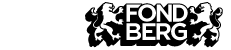 IlmoittautuminenIlmoittautumiset viimeistään torstaihin 10.5.2012 klo 14:00 mennessä seuraavasti:sähköpostilla caddiemaster@kytajagolf.fipuhelimella 019- 456 5700Kilpailun johtajaKilpailun johtajana toimii Reijo Viippola puh.0400-445 332Tervetuloa viihtymään!Kytäjä Golf ry